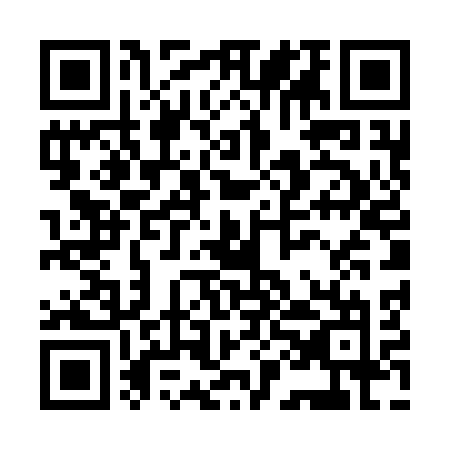 Prayer times for Benkova Poton, SlovakiaWed 1 May 2024 - Fri 31 May 2024High Latitude Method: Angle Based RulePrayer Calculation Method: Muslim World LeagueAsar Calculation Method: HanafiPrayer times provided by https://www.salahtimes.comDateDayFajrSunriseDhuhrAsrMaghribIsha1Wed3:225:3112:475:508:0410:052Thu3:195:3012:475:518:0510:073Fri3:165:2812:475:528:0610:094Sat3:145:2612:475:538:0810:125Sun3:115:2512:475:548:0910:146Mon3:085:2312:475:558:1110:167Tue3:055:2212:475:568:1210:198Wed3:035:2012:465:568:1310:219Thu3:005:1912:465:578:1510:2410Fri2:575:1712:465:588:1610:2611Sat2:555:1612:465:598:1710:2812Sun2:525:1512:466:008:1910:3113Mon2:495:1312:466:008:2010:3314Tue2:475:1212:466:018:2110:3615Wed2:445:1112:466:028:2310:3816Thu2:415:0912:466:038:2410:4117Fri2:395:0812:466:038:2510:4318Sat2:365:0712:466:048:2610:4619Sun2:335:0612:476:058:2810:4820Mon2:315:0512:476:068:2910:5121Tue2:305:0412:476:068:3010:5322Wed2:295:0312:476:078:3110:5623Thu2:295:0212:476:088:3210:5724Fri2:295:0112:476:088:3410:5725Sat2:285:0012:476:098:3510:5826Sun2:284:5912:476:108:3610:5827Mon2:284:5812:476:108:3710:5928Tue2:274:5712:476:118:3810:5929Wed2:274:5612:476:128:3911:0030Thu2:274:5612:486:128:4011:0031Fri2:274:5512:486:138:4111:01